How do these values show up in me?Dualism--Binary framework : _______________________________________________ ________________________________________________________________________________________________________________________________________________________________________________________________________________________A cosmic battle between good and evil : _______________________________________ 
________________________________________________________________________
________________________________________________________________________
________________________________________________________________________Love within a hierarchy of control and dominance: ______________________________
________________________________________________________________________
________________________________________________________________________
________________________________________________________________________People are sinful individuals who need to be saved : _____________________________
________________________________________________________________________
________________________________________________________________________
________________________________________________________________________There is one truth, one way to god : __________________________________________
________________________________________________________________________
________________________________________________________________________
________________________________________________________________________A linear, temporal focus : ___________________________________________________
________________________________________________________________________
________________________________________________________________________
________________________________________________________________________Dominion over nature : ____________________________________________________
________________________________________________________________________
________________________________________________________________________
________________________________________________________________________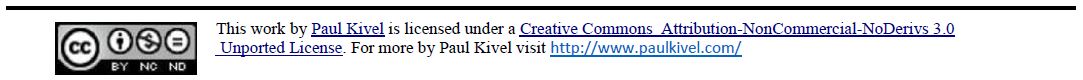 